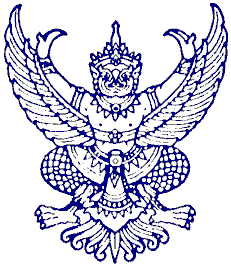 ที่ มท 0809.2/ว 91					            สำนักงาน ก.อบต.					     	             	  ถนนนครราชสีมา เขตดุสิต กทม. 10๓๐0		                                15  มิถุนายน 2564เรื่อง  แผนการดำเนินการสรรหาตามประกาศมาตรฐานทั่วไปเกี่ยวกับการสอบคัดเลือกและการคัดเลือก        พนักงานส่วนตำบลให้ดำรงตำแหน่งสายงานผู้บริหาร (ฉบับที่ 4) พ.ศ. 2564เรียน   ประธาน ก.อบต.จังหวัด ทุกจังหวัด สิ่งที่ส่งมาด้วย  แผนการดำเนินการสรรหาฯ และแนวทางการดำเนินการสรรหาฯ จำนวน 1 ชุด	ตามที่ประกาศ ก.อบต. เรื่อง มาตรฐานทั่วไปเกี่ยวกับการสอบคัดเลือกและการคัดเลือกพนักงาน       ส่วนตำบลให้ดำรงตำแหน่งสายงานผู้บริหาร (ฉบับที่ 4) พ.ศ. 2564 ลงวันที่ 12 มีนาคม 2564 ข้อ 5 กำหนดให้       ก.อบต. มอบให้ ก.อบต.จังหวัด เป็นหน่วยดำเนินการสรรหาตำแหน่งสายงานผู้บริหารที่ว่าง ประกอบด้วย ตำแหน่งประเภทอำนวยการท้องถิ่น ระดับต้น ประเภทอำนวยการท้องถิ่น ระดับกลาง ประเภทบริหารท้องถิ่น ระดับต้น ประเภทบริหารท้องถิ่น ระดับกลาง และสายงานผู้บริหารสถานศึกษา โดยความเห็นชอบของ ก.อบต. หาก ก.อบต.จังหวัด ไม่มีความพร้อมในการดำเนินการสรรหา ให้รายงาน ก.อบต. เป็นหน่วยดำเนินการสรรหาต่อไป โดยกรณี       ก.อบต.จังหวัด เป็นหน่วยดำเนินการสรรหา ให้เสนอแผนการดำเนินการสรรหาตามหนังสือที่สำนักงาน ก.อบต. กำหนด เพื่อเสนอให้ ก.อบต. พิจารณาก่อน โดยกำหนดรอบที่จะดำเนินการสรรหาได้ปีละ  2 ครั้ง คือ วันเสาร์สัปดาห์สุดท้ายของเดือนเมษายน และวันเสาร์สัปดาห์สุดท้ายของเดือนตุลาคม นั้น		สำนักงาน ก.อบต. ขอเรียนว่า เพื่อให้การดำเนินการสรรหาพนักงานส่วนตำบลให้ดำรงตำแหน่งสายงานผู้บริหารเป็นไปด้วยความเรียบร้อย จึงขอแจ้งแผนการดำเนินการสรรหาของคณะอนุกรรมการสรรหาพนักงานส่วนตำบลในระดับจังหวัดเพื่อแต่งตั้งให้ดำรงตำแหน่งสายงานผู้บริหารขององค์การบริหารส่วนตำบล รายละเอียดปรากฏตามสิ่งที่ส่งมาด้วย ทั้งนี้ หาก ก.อบต.จังหวัดใดประสงค์จะดำเนินการสรรหาให้จัดทำแผนการดำเนินการสรรหาแล้ว รายงานให้ ก.อบต. พิจารณา หรือหากไม่ประสงค์ดำเนินการสรรหาให้รายงานตำแหน่งสายงานผู้บริหารที่ว่างเพื่อให้ ก.อบต. สรรหา ดังนี้รอบเดือนเมษายน ให้รายงานภายในสิ้นเดือนธันวาคมของปีที่ล่วงมา หากไม่เสนอแผนการสรรหา ให้รายงานตำแหน่งสายงานผู้บริหารและอัตราว่าง ให้ ก.อบต.สรรหาในช่วงเวลาดังกล่าวด้วยรอบเดือนตุลาคม ให้รายงานภายในสิ้นเดือนมิถุนายนของปีที่ล่วงมา หากไม่เสนอแผนการสรรหา ให้รายงานตำแหน่งสายงานผู้บริหารและอัตราว่าง ให้ ก.อบต.สรรหาในช่วงเวลาดังกล่าวด้วย			จึงเรียนมาเพื่อโปรดพิจารณา                     ขอแสดงความนับถือ						(นายสันติธร ยิ้มละมัย)				         รองอธิบดีกรมส่งเสริมการปกครองท้องถิ่น					             เลขานุการ ก.อบต.สำนักพัฒนาระบบบริหารงานบุคคลส่วนท้องถิ่น กลุ่มงานมาตรฐานทั่วไปการบริหารงานบุคคลส่วนท้องถิ่นโทร ๐-๒๒๔๑-๙๐๐๐ ต่อ ๔๒๑7ผู้ประสานงาน นางสาวบุรณี แพรโรจน์ 08-9925-2501แผนการดำเนินการสรรหาตามประกาศมาตรฐานทั่วไปเกี่ยวกับการสอบคัดเลือกและการคัดเลือกพนักงานส่วนตำบลให้ดำรงตำแหน่งสายงานผู้บริหาร (ฉบับที่ 4) พ.ศ. 2564(แนบท้ายหนังสือสำนักงาน ก.อบต. ด่วนที่สุด ที่ มท ๐๘๐๙.๒/ว 91 ลงวันที่ 15 มิถุนายน ๒๕๖๔)				ผู้รายงาน				(...................................................)                                                     ท้องถิ่นจังหวัด......................หมายเหตุ 1. รอบการดำเนินการสรรหาเดือนเมษายน หากสิ้นเดือนธันวาคมของปีที่ล่วงมาไม่ดำเนินการ ให้รายงาน ก.อบต. ดำเนินการสรรหา             2. รอบการดำเนินการสรรหาเดือนตุลาคม หากสิ้นเดือนมิถุนายนของปีที่ล่วงมาไม่ดำเนินการ ให้รายงาน   ก.อบต. ดำเนินการสรรหา	3. กรณีดำเนินการสรรหาให้รายงานตำแหน่งที่จะดำเนินการสรรหาและอัตราว่างเพื่อให้สำนักงาน ก.อบต. ควบคุมตรวจสอบตำแหน่งและอัตราว่าง-๓-แนวทางการดำเนินการสรรหาข้าราชการหรือพนักงานส่วนท้องถิ่นเพื่อแต่งตั้งให้ดำรงตำแหน่งสายงานผู้บริหารก่อนดำเนินการสรรหา มีแนวทางดำเนินการดังต่อไปนี้การดำเนินการสรรหาของจังหวัดและมหาวิทยาลัยของรัฐที่ได้รับการคัดเลือกเพื่อช่วยเหลือการสรรหา มีแนวทางดำเนินการดังต่อไปนี้ขั้นตอนกิจกรรมวันดำเนินการจำนวนวันผู้รับผิดชอบ123สำรวจ/ตรวจสอบอัตราตำแหน่งบริหารที่ว่างที่จะดำเนินการสรรหาภายในจังหวัด และรายงานให้ ก.อบต. เพื่อควบคุมอัตราตำแหน่งที่ว่างการแต่งตั้งคณะอนุกรรมการสรรหาพนักงานส่วนตำบลจังหวัด...จัดทำขอบเขตของการจ้างการดำเนินการสรรหา ทั้งนี้ ให้ประมาณการผู้สมัครและค่าใช้จ่ายเบื้องต้น ให้ ก.อบต.พิจารณาด้วย4สำนักงานส่งเสริมการปกครองท้องถิ่นจังหวัดดำเนินการคัดเลือกมหาวิทยาลัยของรัฐเพื่อช่วยเหลือในการสรรหาก็ได้ 5จัดทำประกาศรับสมัครสรรหา6แพร่ข่าวการรับสมัครสอบบนเว็บไซต์ของกรมส่งเสริมการปกครองท้องถิ่น สำนักงานส่งเสริมการปกครองท้องถิ่นจังหวัด ปิดประกาศในที่เปิดเผย และประกาศทางสื่ออื่น ๆ (ก่อนวันเริ่มรับสมัครไม่น้อยกว่า 10 วันทำการ)7รับสมัครสรรหาและการชำระเงินค่าสมัคร (ไม่น้อยกว่า ๑๕ วันทำการ)8910การออกข้อสอบการคัดเลือกข้อสอบและจัดพิมพ์ข้อสอบเป็นต้นฉบับการจัดพิมพ์ข้อสอบและกระดาษคำตอบ111213การจัดเก็บข้อสอบและกระดาษคำตอบการจัดเตรียมสถานที่สอบการจัดสถานที่สอบ141516ประกาศรายชื่อผู้สมัครสรรหา วัน เวลา สถานที่สอบ และระเบียบเกี่ยวกับการสรรหา(ก่อนวันสอบไม่น้อยกว่า 10 วันทำการ)การประชุมคณะกรรมการดำเนินการสรรหาการจัดส่งข้อสอบและกระดาษคำตอบไปยังสถานที่สรรหา1718สอบภาคความรู้ความสามารถทั่วไป และภาคความรู้เฉพาะตำแหน่งการส่งคืนข้อสอบและกระดาษคำตอบมายังสถานที่ตรวจข้อสอบ19การตรวจข้อสอบ และประมวลผลคะแนน20ประกาศรายชื่อผู้มีสิทธิเข้ารับการสรรหาภาคความเหมาะสมกับตำแหน่ง และวัน เวลา สถานที่สรรหา/ การดำเนินการ/ การดำเนินการ/ การดำเนินการ/ การดำเนินการ/ การดำเนินการ-๒--๒--๒--๒--๒-ขั้นตอนกิจกรรมวันดำเนินการจำนวนวันผู้รับผิดชอบ21การดำเนินการสอบภาคความเหมาะสมกับตำแหน่ง22การประมวลผลคะแนน23การตรวจสอบคุณวุฒิการศึกษา และคุณสมบัติอื่น ๆ ของผู้ผ่านการสรรหา24รายงานผลการสรรหาต่อ ก.อบต.จังหวัด25การประกาศขึ้นบัญชีผู้ผ่านการสรรหา26รายงานการดำเนินการสรรหาไปยัง ก.อบต.(ภายใน ๕ วันทำการ นับตั้งแต่วันประกาศขึ้นบัญชี)ขั้นตอนวิธีการและกระบวนการ1. การสรรหาในตำแหน่งว่างที่ ก.อบต. มอบหมายให้ ก.อบต.จังหวัด ดำเนินการสรรหา- เมื่อ ก.อบต.จังหวัด ได้รับรายงานตำแหน่งสายงานผู้บริหารจากองค์การบริหาร    ส่วนตำบลให้ดำเนินการสรรหาจะต้องตรวจสอบความถูกต้องของตำแหน่ง       ที่ดำเนินการสรรหาให้ถูกต้องตรงกันกับแผนอัตรากำลัง ๓ ปี ฉบับจังหวัดด้วย  โดยตรวจสอบว่า ตำแหน่งใดต้องรายงาน ก.อบต. สรรหา ตำแหน่งใด ก.อบต. มอบหมายให้ ก.อบต.จังหวัด สรรหา2.การแต่งตั้งคณะกรรมการคณะอนุกรรมการสรรหาพนักงานส่วนตำบลจังหวัด...- ให้ ก.อบต.จังหวัด ตรวจสอบคุณสมบัติและองค์ประกอบของคณะกรรมการ                  ทั้ง 8 คน อย่างรอบคอบ เป็นไปตามประกาศ ก.อบต. เรื่อง มาตรฐานทั่วไปเกี่ยวกับการสอบคัดเลือกและการคัดเลือกพนักงานส่วนตำบลให้ดำรงตำแหน่ง    สายงานผู้บริหาร พ.ศ. 2560 และที่แก้ไขเพิ่มเติม3.กรณีคณะอนุกรรมการพนักงานส่วนตำบลจังหวัด...ประสงค์คัดเลือกมหาวิทยาลัยของรัฐเพื่อช่วยเหลือ        ในการสรรหา- ในกรณีจำเป็นเพื่อประโยชน์ของทางราชการ ก.อบต.จังหวัด อาจมอบหมายให้      สำนักงานส่งเสริมการปกครองท้องถิ่นจังหวัดแล้วแต่กรณี ดำเนินการคัดเลือกมหาวิทยาลัยของรัฐเพื่อช่วยเหลือในการสรรหาก็ได้ - กรณีการคัดเลือกสถาบันการศึกษาของรัฐระดับอุดมศึกษาที่มีการจัดการเรียน              การสอนตั้งแต่ระดับปริญญาตรีขึ้นไป เป็นหน่วยงานเพื่อช่วยเหลือในการสรรหา โดยดำเนินการตามกฎหมาย ระเบียบ หนังสือสั่งการเกี่ยวกับการจัดซื้อจัดจ้างตามระเบียบพัสดุ- จังหวัดจัดทำหนังสือเชิญชวนสถาบันการศึกษาเข้าร่วมการคัดเลือก             อย่างแพร่หลายโดยระบุคุณสมบัติและความพร้อมทางด้านการวัดผล เกณฑ์ประสิทธิภาพ และเกณฑ์ราคา ระบบการผลิต การตรวจสอบ ประมวลผลข้อสอบและมาตรการป้องกันการทุจริตให้เห็นอย่างชัดเจน โดยสถาบันการศึกษาของรัฐต้องมีอำนาจหน้าที่ในการรับจ้างตามระเบียบกฎหมายขั้นตอนวิธีการและกระบวนการ1.การตกลงจ้างมหาวิทยาลัยของรัฐเพื่อช่วยเหลือกการสรรหา- ให้สำนักงานส่งเสริมการปกครองท้องถิ่นจังหวัดจัดทำบันทึกข้อตกลงการจ้าง (TOR) กับมหาวิทยาลัยของรัฐที่ได้รับการคัดเลือกเพื่อดำเนินการสรรหา ตั้งแต่ขั้นตอนการรับสมัครสอบ การออกข้อสอบ คัดเลือกข้อสอบ พิมพ์ข้อสอบ เก็บรักษาข้อสอบ ฯลฯ จนถึงการประมวลผลสอบ ทั้งนี้ สถาบันการศึกษาต้องปกปิดรายชื่อคณะกรรมการผู้ออกข้อสอบ กลั่นกรองข้อสอบ จัดพิมพ์ ตรวจข้อสอบ ไว้เป็นความลับจนกว่าจะเสร็จสิ้นกระบวนการสรรหา- การจ้างให้ถือปฏิบัติตามระเบียบว่าด้วยการพัสดุโดยเคร่งครัด/ 2. การรับสมัคร .../ 2. การรับสมัคร ...-๔--๔-ขั้นตอนวิธีการและกระบวนการ2. การรับสมัครสรรหา- คณะอนุกรรมการสรรหาพนักงานส่วนตำบลจังหวัด โดยความเห็นชอบของ ก.อบต.จังหวัด ประกาศรับสมัครสรรหา- ก.อบต.จังหวัด อาจแต่งตั้งคณะอนุกรรมการอื่นเพื่อช่วยคณะอนุกรรมการ สรรหาตามความจำเป็น จัดเจ้าหน้าที่รับสมัคร หรือรับสมัครทางอินเทอร์เน็ต- คณะอนุกรรมการสรรหาพนักงานส่วนตำบลจังหวัด... โดยความเห็นชอบของ  ก.อบต.จังหวัด ประกาศรายชื่อผู้มีสิทธิเข้ารับการสรรหา3. การผลิตข้อสอบ(ออกข้อสอบ คัดเลือกข้อสอบ)- คณะอนุกรรมการสรรหาพนักงานส่วนตำบลจังหวัด... หรือมหาวิทยาลัยของรัฐที่ได้รับการคัดเลือกต้องแต่งตั้งคณะกรรมการ ดังต่อไปนี้      (1) คณะกรรมการออกข้อสอบ โดยแต่งตั้งจากคณาจารย์ในศาสตร์สาขา             ที่เกี่ยวข้องกับวิชาที่สอบ หรือผู้ทรงคุณวุฒิที่มีความรู้ความสามารถประสบการณ์    ในตำแหน่งวิชาที่สอบ อย่างน้อย 3 คน เพื่อออกข้อสอบในแต่ละวิชา  โดยต้องออกข้อสอบข้อเขียนในแต่ละวิชามีจำนวนอย่างน้อย 3 เท่า ของจำนวนข้อที่ใช้ในการสอบ      (2) คณะกรรมการคัดเลือกข้อสอบ โดยแต่งตั้งจากผู้เชี่ยวชาญด้าน             การวัดผลการศึกษาหรือคณาจารย์ในศาสตร์ที่เกี่ยวข้องกับสาขานั้น หรือผู้ทรงคุณวุฒิที่มีความรู้ความสามารถประสบการณ์ในตำแหน่งวิชาที่สอบ อย่างน้อย 3 คนเป็นผู้กลั่นกรองและคัดเลือกข้อสอบที่เหมาะสม ตามจำนวนที่ใช้สอบ โดยต้องจัดพิมพ์ต้นฉบับข้อสอบวิชาละ 3 ฉบับ     ทั้งนี้ คณะกรรมการออกข้อสอบและคณะกรรมการคัดเลือกข้อสอบต้อง           ไม่เป็นบุคคลคนเดียวกัน4.การจัดพิมพ์ข้อสอบ- คณะอนุกรรมการสรรหาพนักงานส่วนตำบลจังหวัด... หรือมหาวิทยาลัย    ของรัฐที่ได้รับการคัดเลือกจะต้องตั้งคณะกรรมการจัดพิมพ์ข้อสอบ โดยมีกระบวนการเก็บตัวผู้ปฏิบัติหน้าที่ จนกว่าการดำเนินการสรรหาจะเสร็จสิ้น และถือปฏิบัติตามระเบียบว่าด้วยการรักษาความลับของทางราชการ - ต้องมีแผนและมาตรการในการป้องกัน อาทิ แผนหรือมาตรการป้องกันไม่ให้ผู้ใดได้ทำสำเนาได้รู้หรือเห็นข้อความในแบบทดสอบหรือจากกระดาษพิมพ์          ที่ชำรุดหรือจากเครื่องผลิตแบบทดสอบ  - ซองบรรจุแบบทดสอบและกระดาษคำตอบจะต้องเป็นซองที่ได้มาตรฐาน           มีการปิดหรือผนึกอย่างมิดชิดและต้องมีเครื่องหมายหรือสัญลักษณ์หรือสิ่งที่         บ่งบอกได้ทันทีหากมีการเปิดซองดังกล่าว- บรรจุข้อสอบและกระดาษคำตอบที่สมบูรณ์ครบถ้วนใส่ซองตามจำนวน             ของผู้มีสิทธิ์สอบ พร้อมข้อสอบสำรองและกระดาษคำตอบสำรอง ห้องสอบละ             อย่างน้อย 2 ฉบับ ตามความเหมาะสมของขนาดห้องสอบ- คณะกรรมการจัดพิมพ์ข้อสอบ ต้องไม่เป็นบุคคลเดียวกันกับคณะกรรมการออกข้อสอบ และคณะกรรมการคัดเลือกข้อสอบ/ ๖. การจัด .../ ๖. การจัด ...-๕--๕-ขั้นตอนวิธีการและกระบวนการ5.การจัดเตรียมสถานที่จัดเก็บข้อสอบ- คณะอนุกรรมการสรรหาพนักงานส่วนตำบลจังหวัด... หรือมหาวิทยาลัย   ของรัฐที่ได้รับการคัดเลือกต้องจัดหาสถานที่จัดเก็บข้อสอบ ดังนี้ จัดหาสถานที่เก็บรักษาแบบทดสอบที่มั่นคง มิดชิด มีระบบรักษาความปลอดภัย โดยอย่างน้อยต้องมีเจ้าหน้าที่ดูแลรักษาความปลอดภัยตลอดเวลา และการวางระบบกล้องวงจรปิดโดยรอบสถานที่เก็บข้อสอบ โดยมีการจัดเก็บไว้เพื่อรับการตรวจสอบด้วย6.การจัดสถานที่สอบ- คณะอนุกรรมการสรรหาพนักงานส่วนตำบลจังหวัด... หรือมหาวิทยาลัยของรัฐ   ที่ได้รับการคัดเลือกจัดเตรียมสถานที่สอบให้แล้วเสร็จก่อนสอบ ไม่น้อยกว่า 1 วัน- สนามที่สอบแต่ละแห่ง ต้องประกอบด้วย    (1) ผู้อำนวยการสนามสอบ(ระดับที่สามารถแก้ปัญหาและตัดสินใจได้) สนามสอบละ 1 คน    (2) เจ้าหน้าที่กองกลางประจำสนามสอบ    (3) เจ้าหน้าที่ปฏิบัติงานคุมสอบ โดยห้องสอบแต่ละห้องจะต้องมีเจ้าหน้าที่ประจำห้องสอบต่อจำนวนผู้มีสิทธิสอบ 1 : 20 แต่อย่างน้อยต้องมีเจ้าหน้าที่ประจำห้องสอบห้องละ ๒ คน     (4) เจ้าหน้าที่รับ - ส่งข้อสอบและกระดาษคำตอบ    (5) เจ้าหน้าที่ประสานงานประจำสนามสอบ สนามสอบละไม่น้อยกว่า ๑ คน          ต่อ ๕-๗ ห้องสอบ    (6) เจ้าหน้าที่ประชาสัมพันธ์เสียงตามสาย ประจำสนามสอบละไม่น้อยกว่า ๑ คน    (7) เจ้าหน้าที่ดูแลงานจราจรและรักษาความปลอดภัย    (8) เจ้าหน้าที่รักษาความเรียบร้อย (ตำรวจประจำสถานที่สอบและอาคารสอบ)        (9) เจ้าหน้าที่ตรวจห้องสอบประจำอาคารสอบ (ตรวจสอบการปฏิบัติงานของหัวหน้าห้องสอบและเจ้าหน้าที่คุมสอบ)    (10) เจ้าหน้าที่ปฐมพยาบาลเบื้องต้น7. การจัดส่งข้อสอบ/กระดาษคำตอบไปยังสถานที่สอบ- หากสถานที่เก็บรักษาข้อสอบและสถานที่สอบอยู่ห่างกันในการขนส่งข้อสอบไปสถานที่สอบหน่วยงานกลางต้องดำเนินการ ดังนี้   (๑) ต้องมีพนักงานขับรถพร้อมยานพาหนะรับ–ส่ง ข้อสอบที่มิดชิดมีระบบป้องกันที่ได้มาตรฐาน   (๒) ต้องมีคณะกรรมการที่ได้รับการแต่งตั้งซึ่งเป็นผู้บริหารและบุคลากรของมหาวิทยาลัย (กรณีมหาวิทยาลัยรับผิดชอบ) ในการควบคุมและรับผิดชอบในการนำส่งข้อสอบ    (๓) ต้องจัดรถตำรวจหรือเจ้าหน้าที่รักษาความปลอดภัยนำในการส่งข้อสอบ ดังนี้          - จากสถานที่เก็บรักษาข้อสอบ ไปยังสถานที่สอบทุกแห่ง            - การนำส่งข้อสอบจากสถานที่สอบเมื่อสอบเสร็จแล้วไปยังสถานที่เก็บรักษาข้อสอบ          - การนำส่งกระดาษคำตอบที่ใช้ในการดำเนินการสอบแล้วไปยังศูนย์อำนวยการสอบ          - การนำส่งกระดาษคำตอบจากศูนย์อำนวยการสอบจังหวัด                      ไปยังสถานที่เก็บรักษาเพื่อรอตรวจ/ 8. การตรวจ .../ 8. การตรวจ ...-6--6-ขั้นตอนวิธีการและกระบวนการ8. การตรวจกระดาษคำตอบและประมวลผลภาคความรู้ความสามารถ ภาคความรู้เฉพาะตำแหน่งคณะอนุกรรมการสรรหาพนักงานส่วนตำบลจังหวัด... หรือมหาวิทยาลัยของรัฐที่ได้รับการคัดเลือกมีหน้าที่ในการตรวจข้อสอบโดยดำเนินการ ดังนี้- ก่อนตรวจกระดาษคำตอบ ต้องตรวจว่าซองที่บรรจุกระดาษคำตอบมีการเปิดหรือชำรุดหรือไม่ - จำนวนซองกระดาษคำตอบของแต่ละสถานที่สอบตรงกับสถานที่สอบรายงานหรือไม่และบันทึกไว้เป็นหลักฐาน- ต้องตรวจนับจำนวนกระดาษคำตอบ โดยนับกระดาษคำตอบของแต่ละห้องสอบว่ามีจำนวนผู้เข้าห้องสอบ และขาดสอบตามจำนวนที่ระบุในบัญชีรายชื่อ  ผู้ขาดสอบหรือไม่ บันทึกจำนวน การตรวจนับลงแบบบันทึกการตรวจนับ            ลงแบบบันทึกการตรวจนับกระดาษคำตอบ (จำแนกตามห้องสอบ) - สรุปจำนวนกระดาษคำตอบจำแนกตามสถานที่สอบ วิชาที่สอบ- ต้องตรวจกระดาษคำตอบแต่ละวิชาตามสถานที่สอบและห้องสอบตามลำดับ- กระดาษคำตอบที่ผ่านการตรวจทุกใบจะต้องพิมพ์คะแนนลงบนกระดาษคำตอบ เพื่อการตรวจสอบได้ ถ้ากระดาษคำตอบไม่มีคะแนนปรากฏ ต้องตรวจสอบสาเหตุว่าเกิดจากอะไรและบันทึกสาเหตุไว้- มีการบันทึกคะแนนลงบนฐานข้อมูล- มีการทวนสอบคะแนนที่บันทึก- ประมวลผลคะแนนสอบของผู้เข้าสอบรายบุคคล ของแต่ละตำแหน่ง- ประมวลผลคะแนนสอบโดยพิจารณาตามเกณฑ์ที่กำหนดผู้ผ่านการสอบจะต้องได้คะแนนแต่ละภาคไม่ต่ำกว่าร้อยละ 60- ส่งมอบรายชื่อผลการประมวลผลการสอบภาคความรู้ความสามารถ        ภาคความรู้เฉพาะตำแหน่งของผู้เข้าสอบทั้งหมดโดยเรียงตามเลขประจำตัวสอบจัดทำเป็นรายตำแหน่ง และรายชื่อผู้สอบผ่านตามเกณฑ์โดยเรียงตาม   เลขประจำตัวสอบจัดทำเป็นรายตำแหน่ง แต่มิต้องส่งผลคะแนนที่ได้          ให้คณะอนุกรรมการสรรหาพนักงานส่วนตำบลจังหวัด... เพื่อรายงาน ก.อบต.จังหวัด และให้นำไปดำเนินการประกาศรายชื่อผู้มีสิทธิเข้าสอบภาคความเหมาะสมกับตำแหน่งในแต่ละตำแหน่ง9. ดำเนินการการสรรหา ภาคความเหมาะสมกับตำแหน่งคณะอนุกรรมการสรรหาพนักงานส่วนตำบลจังหวัด... หรือมหาวิทยาลัยของรัฐที่ได้รับการคัดเลือกดำเนินการสอบภาคความเหมาะสมกับตำแหน่ง           โดยดำเนินการ ดังนี้- แต่งตั้งคณะกรรมการอย่างน้อย 3 คน ประเมินบุคคลเพื่อพิจารณา               ความเหมาะสมกับตำแหน่ง ประกอบด้วย     (1) อาจารย์หรือบุคลากรทางการศึกษาของมหาวิทยาลัย     (2) ผู้ทรงคุณวุฒิที่ ก.อบต.จังหวัด คัดเลือก     (3) ผู้แทนนายกองค์กรปกครองส่วนท้องถิ่นหรือผู้แทนปลัดองค์การบริหารส่วนตำบลที่ ก.อบต.จังหวัด คัดเลือก- จัดให้มีเจ้าหน้าที่ดูแลอำนวยความสะดวกประจำสถานที่สอบ- การบันทึกและประมวลผลคะแนนให้มีการบันทึกคะแนนลงบนฐานข้อมูล        ผู้มีสิทธิสอบภาคความเหมาะสมกับตำแหน่ง / (10.) การประมวล .../ (10.) การประมวล ...-๗--๗-ขั้นตอนวิธีการและกระบวนการ10. การประมวลตามหลักสูตรการสรรหาคณะอนุกรรมการสรรหาพนักงานส่วนตำบลจังหวัด... หรือมหาวิทยาลัยของรัฐที่ได้รับการคัดเลือกประมวลผลคะแนนตามหลักสูตรการสรรหาของแต่ละตำแหน่ง  ดังนี้- ประมวลผลคะแนนสอบโดยพิจารณาตามเกณฑ์ที่กำหนด ผู้ผ่านการสอบจะต้องได้คะแนนแต่ละภาคไม่ต่ำกว่าร้อยละ 60- ส่งมอบผลการประมวลผลคะแนนสอบ ให้คณะกรรมการอนุกรรมสรรหาพนักงานส่วนตำบลจังหวัด...  ดังนี้    (1) สรุปจำนวนผู้มีสิทธิสอบภาคความเหมาะสมกับตำแหน่งผู้เข้าสอบทั้งหมดและผู้ขาดสอบ โดยจัดทำเป็นรายตำแหน่ง    (2) รายงานประมวลผลการสอบ สรุปคะแนนสอบภาคความเหมาะสม        กับตำแหน่งของผู้เข้าสอบทั้งหมดโดยเรียงตามเลขประจำตัวสอบจัดทำเป็นรายตำแหน่ง      (3) รายงานประมวลผลการสอบ สรุปคะแนนรวมและรายชื่อผู้สอบผ่านภาคความรู้ความสามารถ และภาคความรู้เฉพาะตำแหน่ง และภาคความเหมาะสมกับตำแหน่ง ตามเกณฑ์โดยเรียงจากผู้ได้คะแนนรวมสูงลงมาตามลำดับตามเกณฑ์ที่กำหนด (จัดทำเป็นรายตำแหน่ง)    (4) คณะอนุกรรมสรรหาพนักงานส่วนตำบลจังหวัด... รายงานผลการสอบ ให้ ก.อบต.จังหวัด เพื่อประกาศขึ้นบัญชีผู้ผ่านการสรรหา ในแต่ละตำแหน่ง    (5) รายงานการขึ้นบัญชีผู้ผ่านการสรรหาให้ ก.อบต. ทราบ